«УТВЕРЖДЕНО»Постановлением Исполкома Общероссийской общественной организации «Российский футбольный союз»№_____ от «____» _________________ 2021 г.Президент РФС_____________________________ А.В. ДюковСписок инспекторов, проводящих соревнования ОЛИМП-Первенства России по футболу среди команд клубов ФНЛ (ОЛИМП-Первенства ФНЛ) и Бетсити Кубка России по футболу на вторую половину сезона 2020-2021 г.АНДРЕЕВ СЕРГЕЙ 		1964 	НОВОСИБИРСКАНОХИН СЕРГЕЙ* 		1951	МОСКВАВЕСЕЛОВСКИЙ МИХАИЛ	1958	ВЛАДИМИРСКАЯ ОБЛ.ГАМЕЕВ ВЛАДИМИР 		1960	ПРОТВИНОГОЛУБЕВ НИКОЛАЙ 		1970	САНКТ-ПЕТЕРБУРГИВАНОВ АНДРЕЙ 		1958 	КОСТРОМАКАЗЬМЕНКО ВЛАДИМИР 	1975 	РОСТОВ-НА-ДОНУКЛЕПИКОВ ВИКТОР 		1960	ЕКАТЕРИНБУРГКНЯЗЕВ ЮРИЙ 			1965	КУРСККОСТИН АЛЕКСАНДР		1958	МОСКОВСКАЯ ОБЛ.КУЛАГИН ВИКТОР		1964	МОСКВАЛАПИН АЛЕКСАНДР 		1956	УФАЛЕБЕДЕВ ВИКТОР 		1960	САНКТ-ПЕТЕРБУРГЛОНСКИЙ ОЛЕГ 		1958	СМОЛЕНСКМОНАХОВ АЛЕКСЕЙ 		1961	МОСКВАОБЪЕДКОВ НИКОЛАЙ 		1958	САНКТ-ПЕТЕРБУРГПИСАНКО ИГОРЬ 		1968	НОВОСИБИРСКПОПОВ ДМИТРИЙ 		1967	МОСКВАПРАВИЛО ВАСИЛИЙ 		1959	КРАСНОДАРПЫШКИН ВИКТОР 		1954	МОСКВАРЕЗНИКОВ АЛЕКСЕЙ 		1970	ЯРОСЛАВЛЬРУМЯНЦЕВ АЛЕКСЕЙ* 	1951	САНКТ-ПЕТЕРБУРГСОКОЛОВ ОЛЕГ 		1969	КАЛИНИНГРАДСУЛИМОВ АЛЕКСЕЙ 		1974	СМОЛЕНСКТАЛАГАЕВ СЕРГЕЙ 		1963	МЫТИЩИХРАЛЬЦОВ СЕРГЕЙ 		1962	МОСКВАЦВЕТНОВ АНАТОЛИЙ 	1966	МОСКВАШАВЕЙКО ВАЛЕРИЙ 		1956	МОСКВАПримечание: * с правом назначения на матчи на матчи Бетсити Кубка России по футболу с участием команд клубов ТИНЬКОФФ Российской Премьер-Лиги«СОГЛАСОВАНО»Судейским комитетом РФССекретарь Судейского комитета РФС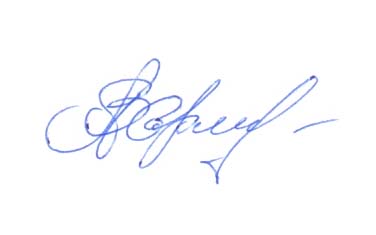 / В.А. Харламов 